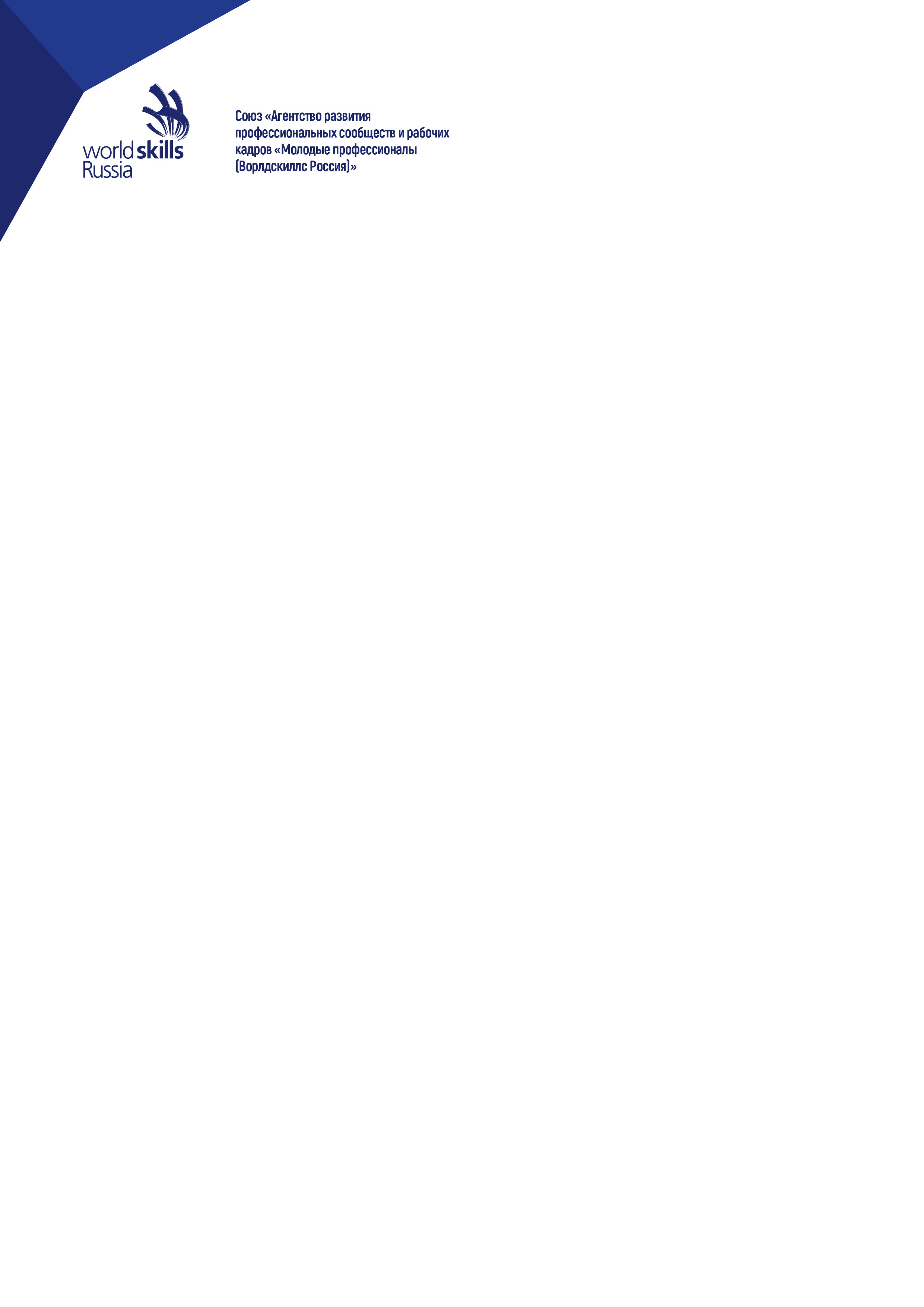 ОТЧЕТГЛАВНОГО ЭКСПЕРТА ПО ИТОГАМ ПРОВЕДЕНИЯ ДЕМОНСТРАЦИОННОГО ЭКЗАМЕНА ПО СТАНДАРТАМ ВОРЛДСКИЛЛС РОССИЯ Компетенция:            34 Поварское делоДата(ы) проведения: 11.02.2020 г.- 14.02.2020 г.Образовательная организация: Бюджетное учреждение профессионального образования Ханты-Мансийского автономного округа-Югры "Междуреченский агропромышленный колледж" Учебная группа: 1752 Центр проведения демонстрационного экзамена, адрес: Ханты – Мансийский автономный округ – Югры, Кондинский р-н . гп. Междуреченский, ул. Центральная 54.Главный эксперт, номер сертификата/свидетельства, дата выдачи: Литвинчук Наталья Николаевна, № 0000007066, 21.03.2019 г.______________________ /Литвинчук Н.Н/              (подпись)г.п. Междуреченский, 2020 годСведения по пунктам 1, 2 заполняются на каждый день экзамена (в случае если экспертный состав не меняется, пункт 1 заполняется на весь период экзамена).Пункт 3 заполняется по всем проведенным экзаменам.1. Общая информация об экзамене (все поля обязательны для заполнения)Дата проведения: 11.02.2020 г.- 14.02.2020 г.Комплект оценочной документации: 1.1Вариант задания: 2Члены экспертной группы, распределение:2. План работы площадки3. Результат демонстрационного экзаменаТаблица 1 Результаты демонстрационного экзамена в 100 и 500 - бальной оценочной системеТаблица 2 Результат демонстрационного экзамена в 5-бальной оценочной шкалеТаблица3 Таблица  переводов баллов в оценки4. Краткий анализ уровня подготовки участников демонстрационного экзамена, степени владения необходимым уровнем знаний, умений, навыков, профессиональных компетенций, выводы, рекомендации.11,13 февраля 2020 года 7 студентов Бюджетного учреждения профессионального образования Ханты-Мансийского автономного округа-Югры "Междуреченский агропромышленный колледж" выполняли задание Демонстрационного экзамен; по компетенции 34 - Поварское дело согласно задания кода 1.1.  Один студент, Корницкая Любовь Николаевна, не явилась на демонстрационный экзамен. Местом проведение экзамена выступил учебный корпус Бюджетного учреждения профессионального образования Ханты-Мансийского автономного округа-Югры "Междуреченский агропромышленный колледж" (Ханты – Мансийский автономный округ – Югры, Кондинский р-н ул. пгт. Междуреченский Центральная 54). Для проведения экзамена организаторами был предоставлен учебный кулинарный цех (оснащенный в соответствии с требованиями инфраструктурной листа аналогичным оборудованием для 4 рабочих мест), комнаты для работы экспертов, участников, волонтеров, складские помещения для хранения тулбоксов продуктов и инвентаря, выставочная зона, для демонстрации блюд. В день С-1, 11.02.2020 г были проведены следующие мероприятия:ознакомление с основными документами кодексом этики, техническим описанием компетенции и конкурсным заданиям критериями оценки;проведение жеребьевки и распределение рабочих мест среди участников;распределение функциональных ролей между экспертами;Организаторами было предоставлено помещение учебной аудитории, оснащённой экраном, мультимедийным проектором, компьютером. Застройка площадки соответствовала требованиям пожарной безопасности и охраны труда. Участникам было предоставлено время для ознакомления с рабочими местами, сырьем, и тестирования оборудования. Технологическое оборудование бесперебойно функционировало весь период экзамена. Осуществлялся питьевой режим, на площадке дежурил медицинский работник. Техническим экспертом проводились инструктажи по ТБ и ОТ для участников, экспертов и волонтеров, главным экспертом осуществлялась проверка тулбоксов. Технический эксперт не участвовал в оценке выполнения конкурсных заданий. Волонтерами выступили студенты колледжа. На площадке находились 7 волонтеров, которые помогали участникам мыть посуду и инвентарь, осуществляли совместно с участниками, подачу блюд для экспертной оценки, помогали в организации рабочих мест для следующей смены. Спецодежда волонтеров соответствовала требования КОД 1.1. Влажная уборка в цехе производилась по окончании рабочей смены каждой экзаменационной группы. Задание Демонстрационного экзамена соответствовало утвержденному; пакету, размещенному на сайте Союза «Ворлдскиллс Россия». В ходе проведение экзамена все участники (7 человека) прошли один модуль, состоящий из частей С,Е, F, G. В качестве 30% изменения задания участникам были предложены следующие продукты из «черного ящика»: рыба- толстолобик, фрукт – груши, орехи – миндаль. Результаты всех: участников занесены в систему CIS. Согласно Техническому описанию компетенции к оценке деятельности студентов были привлечены 6 человек (экспертов) из числа преподавателей и мастеров производственного обучения образовательных организаций Ханты – Мансийского автономного округа. Все эксперты имеют свидетельство «Эксперт демонстрационного экзамена». В период проведения чемпионата все эксперты соблюдали Кодекс этики. Конфликтных, спорных ситуаций на площадке не возникало. Все эксперты ориентируется в регламентирующих документах, владеют методикой оценивания. Не конфликтны. Способны работать во всех группах оценки. Травмы, обмороки у участников и экспертов отсутствовали. Площадка укомплектована оборудованием, указанным в инфраструктурном листе, в полном объёме, количество рабочих мест соответствует заявленному. Участники Демонстрационного экзамена продемонстрировали неплохой уровень практической подготовки. Все обучающиеся справились с заданием в полном объеме.  Многие участники умеют спланировать и организовать рабочий процесс, расставляют приоритеты при выполнении работы. Многие студенты использовали инвентарь при приготовлении для усложнения блюд в соответствии с актуальными гастрономическими тенденциями. Участники работали уверенно, без лишней суеты. Подача блюд была осуществлена вовремя, согласно регламента.Большая часть блюд нормального качества с небольшими недостатками. Внешний вид блюд разнообразный, частично соблюдены баланс и пропорции, есть блюда непрезентабельные на вид. В некоторых блюдах демонстрируется креативность и стиль. Текстура отдельных компонентов и блюда в целом соответствует основным требованиям современным гастрономическим тенденциям. Все блюда имеют разнообразный вкус, вкусы отдельных компонентов сочетаются между собой, но есть некоторые недостатки.В ходе выполнения задания большинство участников соблюдали правила санитарии и техники безопасности, но имелся случай грубого нарушения персональной гигиены. Были замечания по организации рабочего места, чистоте рабочих поверхностей. Внештатных ситуаций на площадке не возникало. Процедура проведения ДЭ проходила с соблюдением честности и справедливости. Ссылки на фото-видео материалыhttps://www.youtube.com/watch?v=rDnXkPJ8np4https://www.youtube.com/watch?v=d2pruFZjqoAhttps://www.youtube.com/watch?v=APUhEOqxy2whttps://www.youtube.com/watch?v=v05Z-yNDL4ghttps://www.youtube.com/watch?v=TRwhwVfb_kkhttps://www.youtube.com/watch?v=wNzDuR10N_Uhttps://www.youtube.com/watch?v=uiqg-ezQ37AГлавный эксперт                                  Литвинчук Наталья Николаевна№ФИОДолжность, место работыНомер сертификата/свидетельства, дата выдачиЭкспертная рольПодпись эксперта1Паузина Тамара ИвановнаМуниципальное автономное дошкольное образовательное учреждение детский сад "Сказка"0000028222, 11.01.2019 г.Измеряемые показатели работы и презентации. Показатели работы Judgement (судейское мнение)2Трусова Елена АлександровнаБУ " Урайский политехнический колледж"0000010594, 31.01.2020 г.Показатели презентации Judgement (судейское мнение)3Надежкина Юлия ИгоревнаУправление образования администрации Кондинского р-на0000028218, 11.01.2019 г.Показатели презентации Judgement (судейское мнение)4Мещерякова Дарья МихайловнаМуниципальное казенное образовательное учреждение детский Леушинская средняя общеобразовательная  школа0000028215, 11.01.2009 г.Измеряемые показатели работы и презентации. Показатели работы Judgement (судейское мнение)5Яцуляк Ольга МихайловнаБУ Советский политехнический колледж0000021965, 07.05.2018 гПоказатели презентации Judgement (судейское мнение)6Горлов Евгений ЮрьевичМБОУ Междуреченская СОШ0000028160,10.01.2019Измеряемые показатели работы и презентации. Показатели работы Judgement (судейское мнение)День (Подготовительный день/ День 1/ День 2)(нужное подчеркнуть) 11.02.2020 г.День (Подготовительный день/ День 1/ День 2)(нужное подчеркнуть) 11.02.2020 г.День (Подготовительный день/ День 1/ День 2)(нужное подчеркнуть) 11.02.2020 г.ВремяМероприятие/ МодульФамилия имя отчество участника ДЭ08:00 – 10:00Ознакомление с площадкой(на соответствие)  Приёмка ДЭ площадки, проверка оборудования и материаловВишняков Кирилл АлексеевичГригорьева Марина АлексеевнаГрязнова Ирина ВладимировнаКислова Екатерина АлексеевнаКачилов Дмитрий СергеевичМышко Дмитрий ВикторовичНачметдинов Роман ОлеговичЯременко Максим АлександровичКоваленко Анастасия ВикторовнаЛомако Вероника Александровна Краснова Ксения Алексеевна Севертов Денис ВладимировичБедрин Ростислав ВячеславовичГаевец Екатерина НиколаевнаРыбкин Владислав СтаниславовичБайбурдова Владислава СтепановнаКондакова Либриетта Олеговна10:00 – 12:00Подписание протоколов (сверка участников и экспертов) Ознакомление с экзаменационной документацией, критериями оценки, распределение ролей.  Подготовка системы CIS к ДЭ, внесение критериев оценки. Подготовка и печать документации, оценочных ведомостей. Выдача пакетов документации экзаменационного задания участникам.Вишняков Кирилл АлексеевичГригорьева Марина АлексеевнаГрязнова Ирина ВладимировнаКислова Екатерина АлексеевнаКачилов Дмитрий СергеевичМышко Дмитрий ВикторовичНачметдинов Роман ОлеговичЯременко Максим АлександровичКоваленко Анастасия ВикторовнаЛомако Вероника Александровна Краснова Ксения Алексеевна Севертов Денис ВладимировичБедрин Ростислав ВячеславовичГаевец Екатерина НиколаевнаРыбкин Владислав СтаниславовичБайбурдова Владислава СтепановнаКондакова Либриетта Олеговна10:00 – 12:00Жеребьевка участников, распределение рабочих мест участниковВишняков Кирилл АлексеевичГригорьева Марина АлексеевнаГрязнова Ирина ВладимировнаКислова Екатерина АлексеевнаКачилов Дмитрий СергеевичМышко Дмитрий ВикторовичНачметдинов Роман ОлеговичЯременко Максим АлександровичКоваленко Анастасия ВикторовнаЛомако Вероника Александровна Краснова Ксения Алексеевна Севертов Денис ВладимировичБедрин Ростислав ВячеславовичГаевец Екатерина НиколаевнаРыбкин Владислав СтаниславовичБайбурдова Владислава СтепановнаКондакова Либриетта Олеговна12:00 – 13:00ОбедВишняков Кирилл АлексеевичГригорьева Марина АлексеевнаГрязнова Ирина ВладимировнаКислова Екатерина АлексеевнаКачилов Дмитрий СергеевичМышко Дмитрий ВикторовичНачметдинов Роман ОлеговичЯременко Максим АлександровичКоваленко Анастасия ВикторовнаЛомако Вероника Александровна Краснова Ксения Алексеевна Севертов Денис ВладимировичБедрин Ростислав ВячеславовичГаевец Екатерина НиколаевнаРыбкин Владислав СтаниславовичБайбурдова Владислава СтепановнаКондакова Либриетта Олеговна13:00 - 13:30Инструктаж по ОТ и ТБ эксперты и участникиВишняков Кирилл АлексеевичГригорьева Марина АлексеевнаГрязнова Ирина ВладимировнаКислова Екатерина АлексеевнаКачилов Дмитрий СергеевичМышко Дмитрий ВикторовичНачметдинов Роман ОлеговичЯременко Максим АлександровичКоваленко Анастасия ВикторовнаЛомако Вероника Александровна Краснова Ксения Алексеевна Севертов Денис ВладимировичБедрин Ростислав ВячеславовичГаевец Екатерина НиколаевнаРыбкин Владислав СтаниславовичБайбурдова Владислава СтепановнаКондакова Либриетта Олеговна16:00 - 18:00Ознакомление и работа участников на предоставленном оборудовании. Распределение обязанностей между членами Экспертной группыВишняков Кирилл АлексеевичГригорьева Марина АлексеевнаГрязнова Ирина ВладимировнаКислова Екатерина АлексеевнаКачилов Дмитрий СергеевичМышко Дмитрий ВикторовичНачметдинов Роман ОлеговичЯременко Максим АлександровичКоваленко Анастасия ВикторовнаЛомако Вероника Александровна Краснова Ксения Алексеевна Севертов Денис ВладимировичБедрин Ростислав ВячеславовичГаевец Екатерина НиколаевнаРыбкин Владислав СтаниславовичБайбурдова Владислава СтепановнаКондакова Либриетта Олеговна18:00 – 19:00УжинВишняков Кирилл АлексеевичГригорьева Марина АлексеевнаГрязнова Ирина ВладимировнаКислова Екатерина АлексеевнаКачилов Дмитрий СергеевичМышко Дмитрий ВикторовичНачметдинов Роман ОлеговичЯременко Максим АлександровичКоваленко Анастасия ВикторовнаЛомако Вероника Александровна Краснова Ксения Алексеевна Севертов Денис ВладимировичБедрин Ростислав ВячеславовичГаевец Екатерина НиколаевнаРыбкин Владислав СтаниславовичБайбурдова Владислава СтепановнаКондакова Либриетта ОлеговнаДень (Подготовительный день/ День 1/ День 2)(нужное подчеркнуть) 12.02.2020 г.День (Подготовительный день/ День 1/ День 2)(нужное подчеркнуть) 12.02.2020 г.День (Подготовительный день/ День 1/ День 2)(нужное подчеркнуть) 12.02.2020 г.9:30 - 12:00Выдача задания. Вскрытие черных ящиков – участники. Написание меню, окончательная заявка продуктов - участникиКоваленко Анастасия ВикторовнаЛомако Вероника Александровна Краснова Ксения Алексеевна Севертов Денис ВладимировичБедрин Ростислав ВячеславовичГаевец Екатерина НиколаевнаРыбкин Владислав СтаниславовичДень (Подготовительный день/ День 1/ День 2)(нужное подчеркнуть) 13.02.2020 г.День (Подготовительный день/ День 1/ День 2)(нужное подчеркнуть) 13.02.2020 г.День (Подготовительный день/ День 1/ День 2)(нужное подчеркнуть) 13.02.2020 г.8:00 - 8:30Сбор участников и экспертов на площадке. Инструктаж по ОТ и ТБ участников и экспертов на рабочем месте. Получение задания, вопросы экспертуКоваленко Анастасия ВикторовнаЛомако Вероника Александровна Краснова Ксения Алексеевна Севертов Денис Владимирович8:30 - 9:00Брифинг экспертов. Подготовка рабочих мест участниковКоваленко Анастасия ВикторовнаЛомако Вероника Александровна Краснова Ксения Алексеевна Севертов Денис Владимирович9:00 - 13:00Выполнение задания КОД 1.1Коваленко Анастасия ВикторовнаЛомако Вероника Александровна Краснова Ксения Алексеевна Севертов Денис Владимирович13:00 - 13:15Уборка рабочих местКоваленко Анастасия ВикторовнаЛомако Вероника Александровна Краснова Ксения Алексеевна Севертов Денис Владимирович9:30 - 12:00Выдача задания. Вскрытие черных ящиков – участники. Написание меню, окончательная заявка продуктов - участникиБайбурдова Владислава СтепановнаКондакова Либриетта Олеговна13:00 - 14:00Обед13:30 - 14:00Брифинг экспертов. Подготовка рабочих мест участниковБедрин Ростислав ВячеславовичГаевец Екатерина НиколаевнаРыбкин Владислав Станиславович14:00 - 18:00Выполнение задания КОД 1.1Бедрин Ростислав ВячеславовичГаевец Екатерина НиколаевнаРыбкин Владислав Станиславович18:00 - 18:30Уборка рабочих местБедрин Ростислав ВячеславовичГаевец Екатерина НиколаевнаРыбкин Владислав Станиславович18:00 - 19:00Оценка экспертами выполнения задания по  КОД 1.1 участниками первой и второй экзаменационных групп19:00 - 20:00Ужин19:00 - 20:00Работа с системой CIS Технический эксперт ДЭ от ЦПДЭ: ________________________ (Улыбина Н.Г)Технический эксперт ДЭ от ЦПДЭ: ________________________ (Улыбина Н.Г)Технический эксперт ДЭ от ЦПДЭ: ________________________ (Улыбина Н.Г)№Ф.И.О. участникаОбразовательная организацияБаллыБаллы№Ф.И.О. участникаОбразовательная организация100-бальная500-бальнаяКраснова Ксения АлексеевнаБУ «Междуреченский агропромышленный колледж»22,47539Севертов Денис ВладимировичБУ «Междуреченский агропромышленный колледж»20,26516Ломако Вероника АлександровнаБУ «Междуреченский агропромышленный колледж»17,04483Коваленко Анастасия ВикторовнаБУ «Междуреченский агропромышленный колледж»14,84461Бедрин Ростислав ВячеславовичБУ «Междуреченский агропромышленный колледж»13,86500Гаевец Екатерина НиколаевнаБУ «Междуреченский агропромышленный колледж»16,36508Рыбкин Владислав СтаниславовичБУ «Междуреченский агропромышленный колледж»24,73538Корницкая Любовь НиколаевнаБУ «Междуреченский агропромышленный колледж»0,8454№Ф.И.О. участникаОбразовательная организацияОбщее количество баллов% выполнения заданияОценкаКраснова Ксения АлексеевнаБУ «Междуреченский агропромышленный колледж»22,4764,57«4» (хорошо)Севертов Денис ВладимировичБУ «Междуреченский агропромышленный колледж»20,2658,22«4» (хорошо)Ломако Вероника АлександровнаБУ «Междуреченский агропромышленный колледж»17,0448,97«4» (хорошо)Коваленко Анастасия ВикторовнаБУ «Междуреченский агропромышленный колледж»14,8442,64«4» (хорошо)Бедрин Ростислав ВячеславовичБУ «Междуреченский агропромышленный колледж»13,8639,83«3» (удовлетворительно)Гаевец Екатерина НиколаевнаБУ «Междуреченский агропромышленный колледж»16,3647,01«4» (хорошо)Рыбкин Владислав СтаниславовичБУ «Междуреченский агропромышленный колледж»24,7371,06«5» (отлично)НомерКОДа«2»«3»«4»«5»1.10,00%-19,99%20,00%-39,99%40,00%-69,99%70,00%-100,00%